Friday 26th June Phonics Quiz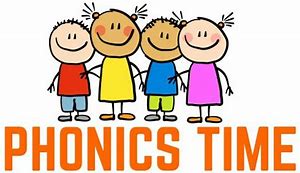 Read the real and alien words on the PowerPoint and then answer the questions below. Which word rhymes with greed? …………………A large, orange vegetable  ……………………A word with the suffix ‘ing’ ………..…………………Which alien word has the spilt digraph a-e? ……………………………Which alien word rhymes with brisk? ……………………………The opposite of polite is ……………….. This alien word ends with an ‘air’ phoneme ……………….  This alien is green and is made up of 4 phonemes (sounds)……………..